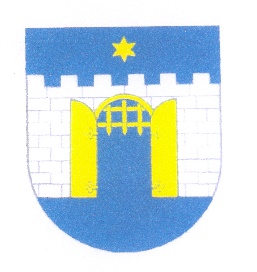 OBEC   PREDMIER___________________________________________________________________________Č.j.:  89/2022                  	                                             V Predmieri, dňa  22.04.2022O Z N A M      V zmysle § 6 ods. 5 zákona č. 24/2006 Z.z. o posudzovaní vplyvov na životné prostredie a o zmene a doplnení niektorých zákonov oznamujeme občanom, že oznámenie o strategickom dokumente „Územný plán obce (ÚPN-O) Súľov-Hradná“, ktorého obstarávateľom je Obec Súľov-Hradná, Obecný úrad Súľov-Hradná 65, 013 52 Súľov-Hradná, je zverejnené na internetovej stránke http://www.enviroportal.sk/sk/eia/detail/-uzemny-plan-uzemna-obce-upn-o-sulov-hradna   Verejnosť môže doručiť svoje písomné stanovisko na Okresný úrad Bytča, odbor starostlivosti o životné prostredie, Zámok 104, 014 01 Bytča do 15 dní od 22.04.2022.Vyvesené	: 22.04.2022Zvesené	: 09.05.2022_________________________________________________________________________________Obecný úrad					DIČ: 20 20 618 534	IČO: 	321 567	013 51  PREDMIER 169			 			Účet: 	925828-432/0200tel./fax :	041/5573 181e-mail :	obecnyurad@predmier.skwww.predmier.sk